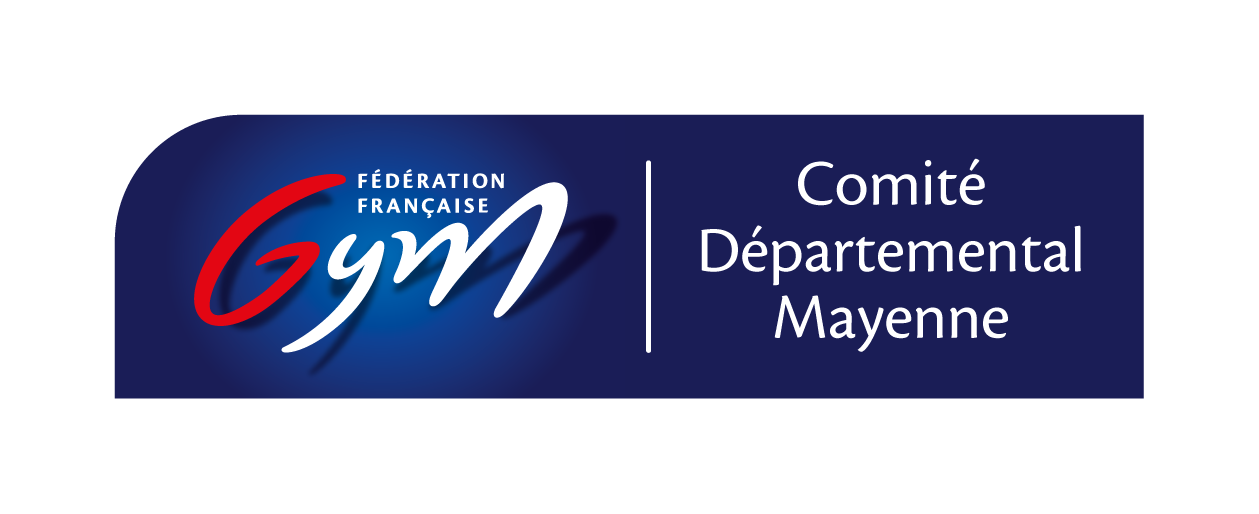 Inscriptions stage départemental GAF Jeudi 04 Novembre10h00 à 16h00PoussinesClub : 							Cadre : Nom et prénomAnnée de naissanceN°licence